                                                 
Российская ФедерацияКемеровская областьТаштагольский муниципальный районМуниципальное образование Шерегешское городское поселениеАдминистрация Шерегешского городского поселенияРАСПОРЯЖЕНИЕРаспоряжениеОт «22 сентября»  2017г.                                                                     № 590-р«О мерах по улучшению содержания чердачных и подвальных  помещений и придомовых территории жилых домов Шерегешского городского поселения»В целях безопасности жизни населения и наведения должного порядка в содержании чердаков и подвалов, а так же канализационных люков на придомовых территорияхВрИО Главы решил:Директорам ООО «Комфорт» Кодряну И.А.  ООО «Шерегеш -Сервис» Куртигешеву С.А. обеспечитьКонтроль по закрытию подвальных и чердачных помещений на замок.Обеспечить директору ООО «Тепло» Зайкову Н.И. закрытие на придомовых территориях всех канализационных люков.Предупреждаю директоров по п. 1.1. и 2. о персональной ответственности за исполнения распоряжения.Контроль за выполнением данного распоряжения возлагаю на  Ведущего специалиста по делам ГО и ЧС Демчук А.М.Распоряжение вступает в силу с момента его подписания.ВРИО Главы Шерегешского городского поселения                                  И.А. ИдимешевИсп.:  Ведущий специалист по делам ГО и ЧС А.М. ДемчукС распоряжение ознакомлены :Директор ООО « Комфорт» Кодряну И.А.            _____________________Директор ООО « Шерегеш- Сервис» Куртигешев_____________________Директор ООО «Тепло» Зайков Н. И.                     _____________________Ведущий специалист по делам  ГО и ЧС                _____________________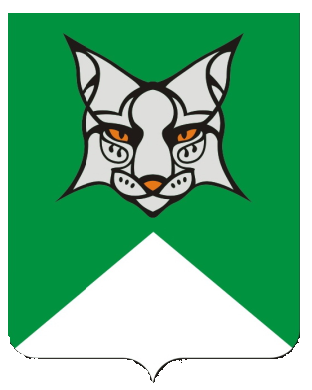 